北京字节跳动科技有限公司招聘简章一、公司介绍大力教育是字节跳动旗下公开发布的业务独立品牌。业务横跨Pre-K、K12、成人教育多年龄段，涵盖多学科、多类型课程，软硬件均有布局。旗下产品包括清北网校、瓜瓜龙启蒙、你拍一、GOGOKID、开言英语、极课大数据、大力智能等。目前，大力教育员工已超过一万人。大力教育2021春季校园招聘放出3000+招聘需求，11座城市同时开跑，四大岗位等你解锁。我们的产品：瓜瓜龙启蒙是专为2-8岁孩子研发的趣味启蒙互动课程，含英语、语文、思维三大学科。IP动画+真人老师的授课形式，给孩子互动式、沉浸式的学习体验。 清北网校是国内知名的中小学生直播课程平台。专注中小学课程在线辅导，目前涵盖小学语文、数学、英语和初中全学科的课程，让每个孩子享有平等而优质的教育。二、招聘需求面向对象：在 2020年9月至 2021年8月期间毕业，且最高学历毕业后无全职工作经验的学生（ 中国大陆以毕业证为准，非中国大陆地区以学位证为准）。 职位类别：小班课主讲老师、辅导老师、社群班主任。 工作地点：北京、上海、成都、重庆、武汉、西安、南京、长沙、郑州、济南、长春。   （一）小班课主讲老师小学课程直播授课，通过培训方式帮助学生学习成长。成为明星讲师，启发万千学生蜕变，探索新颖教学模式。【学段/学科】小学数学思维、语文（仅北京）【工作地点】北京、西安、武汉【薪酬晋升】一线城市（北京）：年薪范围10-15万（首年无责年薪保底10万起）二线城市（西安/武汉）：年薪范围8-12万（首年无责年薪保底8万起）表现优异者每年有多次晋升调薪机会【岗位职责】1.负责互动式在线课程直播授课。 2.关注孩子的学习状态及自身教学效果，积极点评作业，定期与家长沟通及反馈。 3.严格执行引导式教学，以激发学生学习兴趣、自主思考为目的。 4.定期参与研教、培训活动，不断提升自身教育技术及数学素养。【任职资格】1.2021届获得本科及以上学历，师范类、理工类院校及汉语言文学专业优先。 2.喜欢孩子，有耐心，良好的形象管理能力，身体素质好。 3.曾经有过3-12岁授课经验，曾参与线上直播教学者优先。 4.有教师资格证及教学、教研类竞赛奖项者优先。 （二）辅导老师参与中小学直播课程，向学生、家长提供线上答疑辅导。沉淀专业知识，练就多样能力，未来发展潜力无限。【学段/学科】小学：数学、语文、英语初中：语文、数学、英语、物理、化学高中：数学、物理、化学、生物【学段/工作地点】小学：西安、长春、重庆、成都初中：西安、长春、武汉高中：成都【薪酬晋升】年薪范围8-12万，表现优异者每年有多次晋升调薪机会。【岗位职责】1.参与小学/初中/高中阶段直播课程，进行线上答疑、习题讲解和课后作业批改。2.分析学生学情，制定学习规划，跟踪学习效果，定期与家长沟通学生的学习进展，提供专业的学习建议。3.运营学员家长社群，确保孩子持续有效的学习，及时解决学员及家长的问题。4.通过个性化、有温度、有耐心的服务，不断提升用户满意度，促成用户转化。【任职资格】1.2021届获得本科及以上学历，专业不限。2.热爱教育行业，对在线教育有热情。3.学习能力强，有2-3门擅长和熟悉的科目（语文、数学、英语、物理、化学、生物）。4.责任感强，有耐心，善于与团队进行合作。5.具备良好沟通能力，可以通过服务快速赢得用户信任。6.有目标导向，抗压能力强，对达成业绩指标有热情。（三）社群班主任为2-8岁学员提供教学服务，指导学习方法，规划学习路径。与一流教研团队一起，守护孩子快乐成长，深耕儿童启蒙教育。【学段/学科】幼少儿英语，美术（仅武汉）【工作地点】北京、上海、南京、武汉、西安、济南、长沙、成都、郑州【薪酬晋升】一线城市（北京/上海）：年薪范围10-15万二线城市（其他）：年薪范围8-12万表现优异者每年有多次晋升调薪机会【岗位职责】1.在线辅导：为2-8岁学员提供与学科相关的服务，指导学习方法、规划学习路径，提升学习效果。2.家长沟通：通过积极与家长沟通，耐心解答产品使用、学习等相关问题，提高家长信赖感和满意度，完成课程续报和推荐。3.社群运营：通过社群和私聊等互动方式，提高学员活跃度和参与度，达成各类活动数据指标。4.效果管理：帮助每位学员按时完成学习任务，达成学习目标。记录反馈学员的产品使用问题和学习感受，协助教研和产品优化内容及产品体验。【任职资格】1.2021届获得本科及以上学历，英语或美术专业优先。2.通过CET-4（或其他同类型考试）优先。3.具有良好的沟通能力和服务意识。4.有较强的执行能力和抗压能力。5.有幼儿英语教育相关经验者优先。（四）英语名师课班主任开展社群活动，维护社群氛围，打造高质量社群。从用户出发，优化运营策略，提出产品优化建议。【学段/学科】成人英语【工作地点】南京、成都【薪酬晋升】二线城市（其他）：年薪范围10-14万 n表现优异者每年有多次晋升调薪机会【岗位职责】1.独立运营成人英语社群，不断优化运营流程及客户人员管理方式，保持社群活跃度，提升用户粘性。2.负责学员日常英语学习问题答疑，挖掘客户需求，提升学员满意度及完课率。 3.在群内为学员提供英语纠音服务，指导英语学习方法，规划学习路径。4.确保学员按时完成学习任务，达成学习目标。5.在续费节点，负责学员续报事项。【任职资格】1.2021届获得本科及以上学历，专业不限。2.英语听说能力较好，六级成绩优秀者或海归背景的同学优先。3.热爱教育行业，具有较好的服务意识、主动意识及良好的沟通能力者优先，有过教育行业相关社群运营经验或销售经验者优先。4.具有良好的执行能力、抗压能力和同理心。5.性格活泼开朗，善于学习，应变能力强。（五）英语社群班主任【学段/学科】成人英语【工作地点】南京、成都【薪酬晋升】二线城市（其他）：年薪范围8-12万表现优异者每年有多次晋升调薪机会【岗位职责】1.负责英语类产品社群运营、维护社群氛围、增加用户粘性，为用户转化直接负责。2.引导并督促用户学习，适当进行英语学习指导，并为其进行答疑。3.开展社群活动，提升群氛围、保持用户活跃度。4.定期收集用户反馈，提出运营策略优化及产品优化建议，打造有粘性的高质量社群。【任职资格】1.学历本科及以上，专业不限，口语优秀者优先。2.有互联网运营经验/社群管理经验者优先。3.有较强沟通能力和用户服务意识，工作细致认真，有韧性耐性。4.自驱力与执行力强，思维活跃，具有较强团队合作精神。5.熟练使用Office等办公软件者优先，会基础PS者优先。三、福利待遇节日礼品、家庭日活动、教育产品内购、英语福利课程、全家心理关怀等多样福利。其他：五险一金、商业保险、打车补助、公休假期。四、招聘流程网申/内推：2月5日-4月30日 笔试：2月上旬开始（部分岗位）      面试：2月下旬开始      培训：2月下旬开始（部分岗位）      offer发放：3 月上旬开始 【投递方式】方式一： 点击链接直接投递：https://jobs.bytedance.com/s/JwRp5Qv方式二：扫描二维码直接投递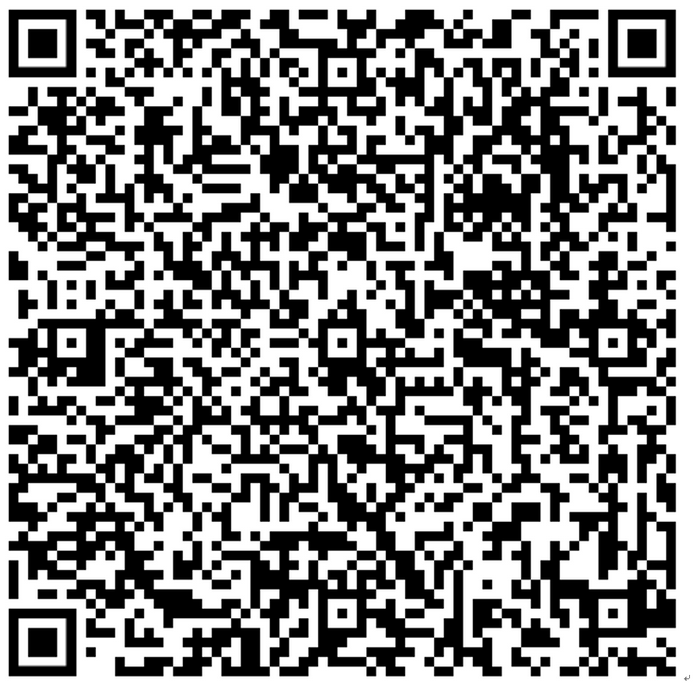 有疑惑可发送邮件至educampus@bytedance.com ，HR会在三个工作日内回复如有疑问，可查看官网答疑区https://mp.weixin.qq.com/s/KEXqAGHaLhPNhaMI1U2ghw可加入微信群了解更多招聘信息字节跳动大力教育21春招（贵州）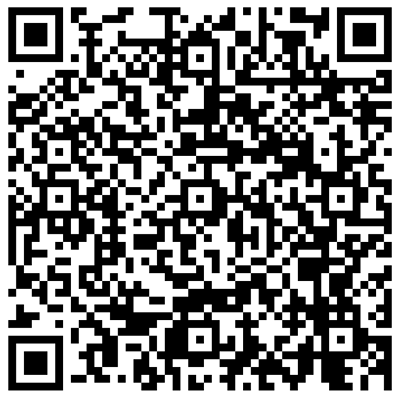 扫码关注我们，了解最新校招动态和公司咨询公众号【字节跳动招聘】、抖音【字节君】、公众号【大力教育招聘】、抖音【大力教育招聘】【关于字节跳动】字节跳动成立于 2012 年3月，公司使命为 “Inspire Creativity, Enrich Life（激发创造，丰富生活）”。公司业务覆盖 150 个国家和地区、75 个语种，拥有近10万名员工。字节跳动在全球推出了多款有影响力的产品，包括今日头条、抖音、西瓜视频、飞书、Lark、Helo 等。截至 2020 年 1月，字节跳动旗下产品全球月活跃用户数超过 15 亿。在这里，不设边界、敢用新人 ，95 后也能凭能力 own 业务线；毕业直接参与创造亿级 APP，看见更大的世界； 技术大牛授课新生训练营，内部氛围务实、鼓励坦诚清晰。公司聚集来自一流学校和公司的顶尖人才，我们的队伍还在壮大，为你提供广阔稳定的发展平台，让我们一起，Inspire Creativity, Enrich Life！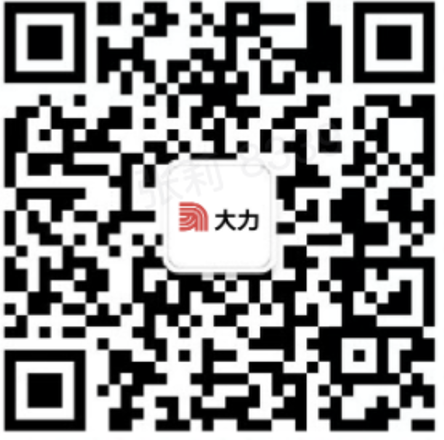 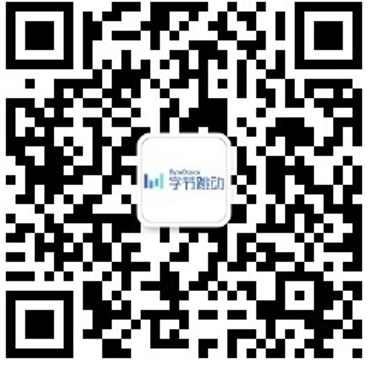 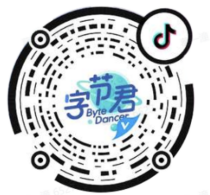 五、联系方式联 系 人：葛一潼 联系电话：15321312282招聘邮箱：hr@bytedance.com温馨提示：在应聘过程中，请同学们提高警惕，加强防范意识，谨防求职陷阱。